TopLog WMS интегрирована на складах холдинга «Азбука-Аттикус»Система TopLog WMS внедрена на складах заказчика в сжатые сроки – за 60 днейПроект по автоматизации складов одной из крупнейших книгоиздательских групп – компании  «Азбука-Аттикус» – был завершен специалистами «Топлог» за 60 дней. Система TopLog WMS была внедрена на 2-х складских комплексах компании общей площадью 8 500 кв.м и интегрирована с корпоративной информационной системой «1С:Управление торговлей 8».В ходе автоматизации складов заказчика необходимо было оптимизировать процесс управления каналами сбыта через сетевых клиентов с учетом специфики работы с тиражной продукцией. Руководство книгоиздательского холдинга приняло решение о смешанном принципе осуществления складской деятельности. В процессах приемки, упаковки, комплектации и отгрузки заказов используются ТСД. При отборе товара применяются 2 технологии работы: с использованием бумажных носителей с перечнем заданий для сотрудников и ТСД.Сотрудничество компаний «Топлог» и «Азбука-Аттикус» началось с внедрения системы TopLog WMS на складе площадью 5 000 кв.м в г. Подольске. Вторым этапом работ стало развертывание решения на складском комплексе площадью 3 500 кв.м, расположенном в г. Москве.В процессе интеграции TopLog WMS в подразделениях заказчика специалистам «Топлог» необходимо было настроить систему на обработку двойных штрихкодов типа ISBN с дополнениями типа EAN-2 или EAN-5, обозначающими тираж. За счет этой настройки тиражи автоматически вносятся в систему управления складом в процессе приемки товара и, при необходимости, дополняются такими характеристиками как норма и габариты упаковки. Возможность считывания двойного штрих-кода позволяет контролировать продукцию при ее отборе и упаковке.Благодаря потенциалу внедренного решения в несколько раз сократилась нагрузка на операторов склада за счет печати сопроводительных документов в автоматическом режиме. Система TopLog WMS без участия сотрудников склада распределяет задания по приемке, сборке и комплектации заказов.За счет использования интегрированной WMS-системы уменьшилось время на обработку рекламаций от клиентов, при этом ведется учет всех претензий и вопросов по качеству логистического сервиса холдинга. Автоматизация процесса разрешения спорных ситуаций упростила алгоритм принятия решений по ним. Все это положительно сказалось на качестве работы по доставке заказов.При автоматизации складских комплексов компании «Азбука-Аттикус» была учтена в полном объеме специфика работы холдинга с сетевыми клиентами, связанная с подготовкой товарно-сопроводительной документации и упаковочных ярлыков. Для сотрудничества с сетевыми заказчиками в системе управления складом  TopLog WMS были произведены необходимые настройки, позволяющие, в частности, консолидировать заказы при отборе и оптимально выстраивать маршруты отгрузки товара. Также в процессе предпродажной подготовки формируются индивидуальные сетевые комплекты, в том числе сборка готовых наборов и маркировка товара специальными этикетками.Возможности решения TopLog WMS на складах заказчика позволяют четко контролировать отгрузку и доставку грузов с территории склада до клиента. К внедренной системе автоматизации склада был подключен дополнительный модуль «Планирование маршрутов и расписания отгрузки», используя который логисты формируют оптимальные маршруты, отслеживают процесс доставки товара и производят возврат товаросопроводительной документации.В состав холдинга «Азбука-Аттикус» входят 4 издательства: «Азбука», «Иностранка», «КоЛибри» и «Махаон». Компания является ведущим игроком на российском литературном рынке и единственным в России холдингом, владеющим издательской компанией и полиграфическим комплексом.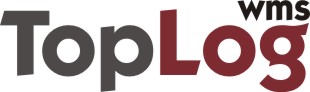 Компания ТоплогМосква, Варшавское ш., д.1, стр.1-2, оф.67+7 (495) 504-39-09www.toplogwms.ru